Спортивная секция «Фитнес»Время и место тренировок:Понедельник, среда 	17.00-18.00Главный учебный корпус №1 ВГУ имени П.М. Машерова, малый спортивный зал (Московский проспект, 33).Руководитель секции: Дударева И.М., старший преподаватель кафедры физического воспитания.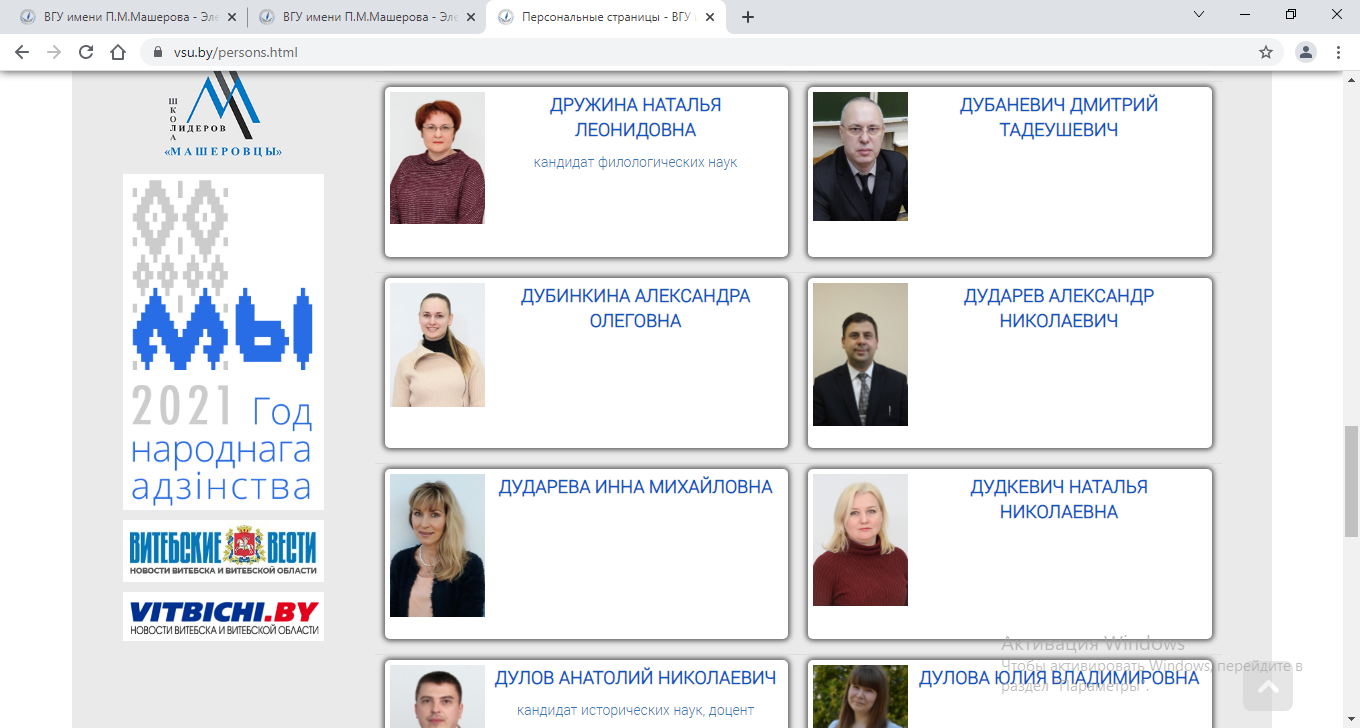 Список сотрудников и студентов, занимающихся в спортивной секции «Фитнес»№ п/пФ.И.О.Факультет, должность1Семенькова Галина КонстантиновнаФГиЯК, преподаватель2Балашова Инна ЭдуардовнаУчебный отдел, методист3Кравченко Т.4Подскокова Елена ГеннадьевнаФХБ и ГН, специалист5Маркина Наталья АлександровнаКафедра гражданского права и гражданского процесса, старший преподаватель6Старостенко Л.7Долгополова Татьяна ВикторовнаНаучно-исследовательский центр, ведущий бухгалтер8Фидельская Наталья ФридриховнаНаучно-библиографический отдел, ведущий библиограф9Черемысина Л.Строительная бригада ВГУ10Моложавая Людмила ВикторовнаРедакционно-издательский отдел, специалист11Буйницкая С.12Ковалёва Ксения ВикторовнаЮФ, 1 курс13Стельмах Диана ИгоревнаЮФ, 1 курс14Меженина Ульяна КирилловнаЮФ, 2 курс15Новик М.студентка16Слепцова В.студентка